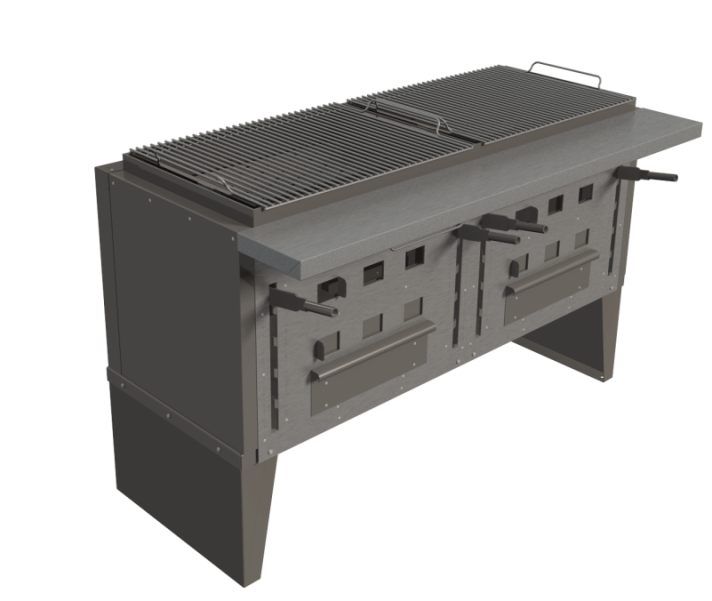 МАНГАЛ «VEGA»ПАСПОРТСпасибо за покупку профессионального мангала на углях  «VEGA»  компании «Веста»Наши продукты спроектированы для удобного использования. Для получения максимальных преимуществ использования устройства и гарантии безопасности очень важно прочесть настоящий паспорт, в который включены  руководство по эксплуатации и техническому обслуживанию.ПЕРЕД ИСПОЛЬЗОВАНИЕМ МАНГАЛА- внимательно прочтите настоящее руководство;- внимательно выполняйте все инструкции в соответствии с типом приобретенного мангала;- используйте мангал только по назначению: мангал предназначен для приготовления мяса и пищевых продуктов;- настоящее руководство и все другие приложения должны сохраняться для лиц, которые используют гриль - мангал на углях;- для предотвращения получения ожогов всегда используйте перчатки;- не ремонтируйте или не модифицируйте предохранительные устройства;- перед каждым использованием, пожалуйста, убедитесь в том, что внутри поддонов для угля  отсутствуют посторонние предметы.Мангал выпускается с одной, двумя и тремя секциями.ОТЛИЧИТЕЛЬНЫЕ ОСОБЕННОСТИ:- Поднятие и опускание решетки с углем производится при помощи специальных рычагов. Решетка с углями имеет  5 позиций, что облегчает приготовление блюд.- Регулируемый поддув позволяет увеличивать/уменьшать доступ воздуха, регулировать температуру углей.- Решетка для жарки сделана из прутков нержавеющей стали диаметром 6 мм. Размеры решетки 520 х 660 мм.ТЕХНИЧЕСКИЕ ХАРАКТЕРИСТИКИ  МАНГАЛОВ «VEGA»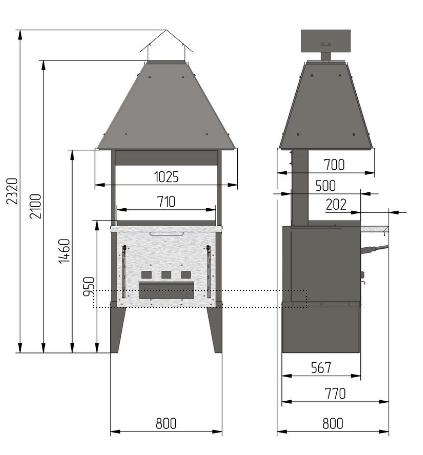 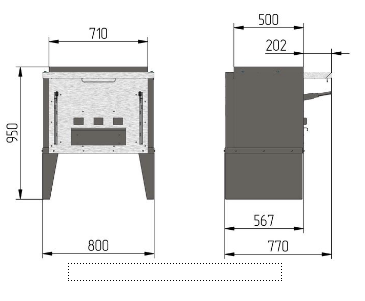 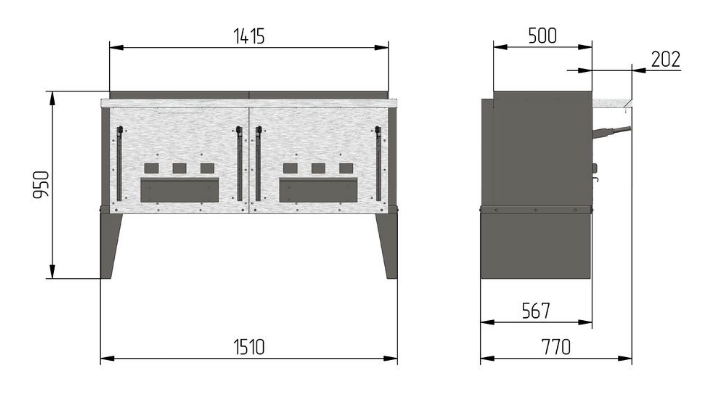 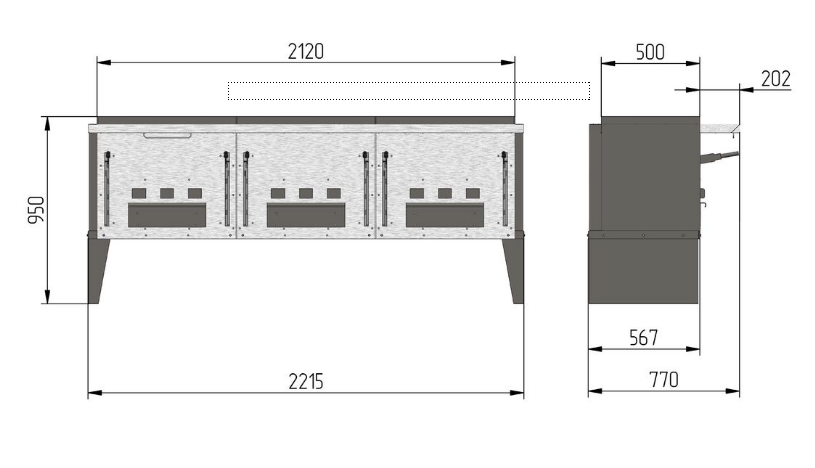 ИСПОЛЬЗОВАНИЕ И ОПИСАНИЕ УСТРОЙСТВАМангал  «VEGA»  предназначен для приготовления мяса, рыбы, сыра и овощей исключительно с использованием угля.НЕ ИСПОЛЬЗУЙТЕ ДРУГИЕ ТИПЫ ТОПЛИВА, ОТЛИЧНЫЕ ОТ УГЛЯ, И/ИЛИ ДРУГИЕ МАТЕРИАЛЫ НЕИЗВЕСТНОГО ПРОИСХОЖДЕНИЯ.Для розжига угля используйте экологические твердые легковозгораемые средства, такие как сухой спирт или тонкие лучинки из сухой древесины.ИСПОЛЬЗОВАТЬ БЕЗИН, СПИРТ ИЛИ ДРУГИЕ ЛЕГКОВОСПЛАМЕНЯЮЩИЕСЯ ЖИДКОСТИ СТРОГО ЗАПРЕЩЕНО.Не рекомендуется использовать не экологические легковозгораемые средства.Не готовьте пищевой продукт над открытым пламенем, чтобы избежать обугливания и образования токсинов, вредных для человека. Перед началом приготовления продуктов, подождите, пока уголь не превратится в тлеющие угольки.В таблице ниже указано приблизительное время приготовления в зависимости от типа продукта:ОСНОВНЫЕ ЭЛЕМЕНТЫ КОНСТРУКЦИИ МАНГАЛА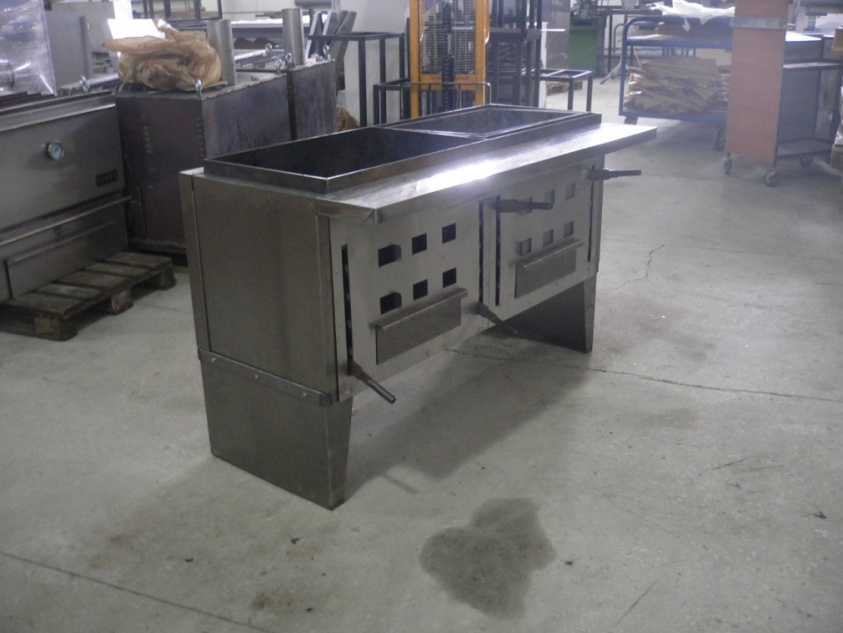 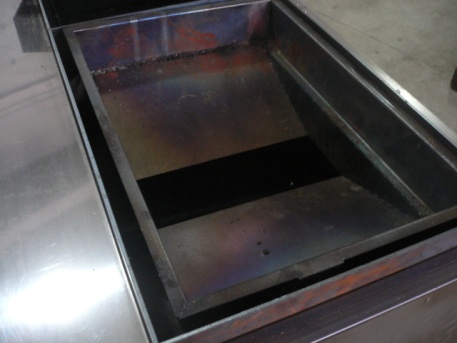 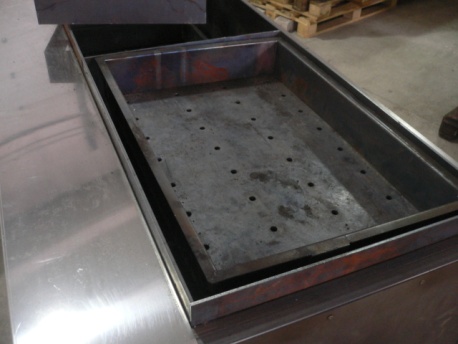 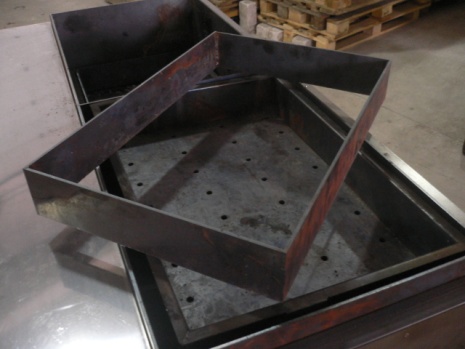 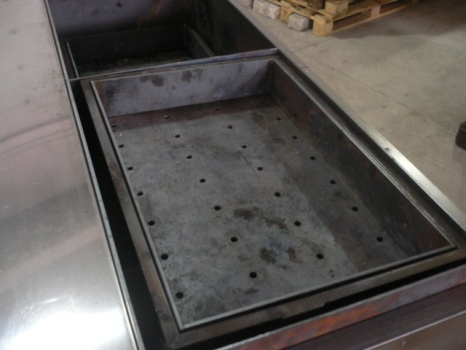 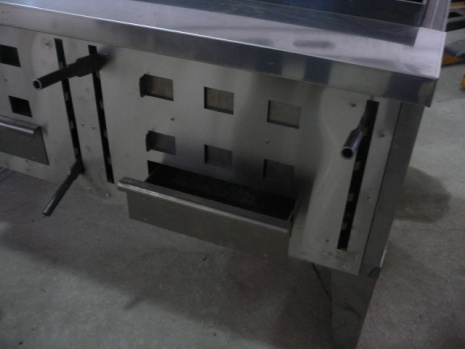 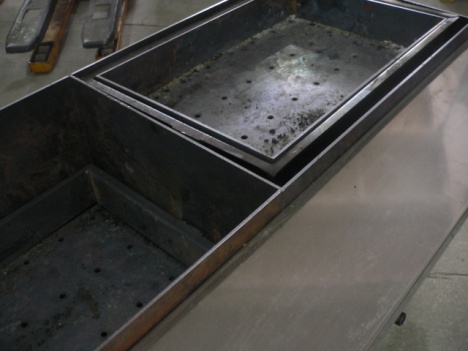 ДАЛЬНЕЙШАЯ СБОРКА ПОСЛЕ ПОСТАВКИУстройство поставляется полностью в собранном виде. Для устройства не нужна дополнительная сборка.ВКЛЮЧЕНИЕВАЖНОПомещение, в котором будет установлен гриль на углях, должно оборудоваться хорошей вентиляцией (естественной или искусственной), чтобы обеспечить исходящую вентиляционную струю величиной около 90/95% куб. м относительно удаленного воздуха с принудительным всасыванием. Это позволит избежать внутреннего падения давления, которое может возникнуть из-за возврата дыма в помещение.Расположите гриль в согласованное место и убедитесь в том, что:− опорная поверхность может выдержать вес устройства;− пол является горизонтальным, плоским, удобным для чистки и не горючим.Подсоедините устройство к воздуховоду с вытяжкой дыма и принудительным всасыванием, который должен иметь сечение, мощность и давление вытяжки дыма, вычисленные и реализованные специализированными организациями, в соответствии с характеристиками устройства и помещением, в котором оно установлено.Убедитесь в том, что устройство правильно подсоединено к воздуховоду и при первом включении проверьте, что воздуховод герметичен, т.е. не пропускает дым.Для варианта с установленной подсветкой или с искрогасителем:Вставьте вилку электропитания устройства в электрическую розетку помещения, чтобы подать напряжение питания на лампочки, расположенные внутри вытяжного зонта. Включение лампочек внутри вытяжного зонта, из соображений безопасности, не управляется выключателем, расположенным на устройстве. Поэтому, рекомендуется включать вилку электропитания устройства в розетку, управляемую выключателем, в легкодоступном и удобном месте для персонала/повара, использующего гриль на углях.Сеть электропитания помещения должна иметь специальный контур заземления.РАБОЧЕЕ ПРОСТРАНСТВОДоступное пространство перед устройством должно составлять около  в глубину.Всегда пользуйтесь мангалом спереди. Не забудьте надеть кухонные перчатки, изготовленные из невоспламеняющегося материала.РАБОТА УСТРОЙСТВАПеред включением мангала убедитесь, что воздушные клапаны, расположенные на вытяжном колпаке, открыты для вентиляции. Поместите угли в жаровню или стартер и подожгите их с помощью экологического легковозгораемого средства. Отрегулируйте отверстия в соответствии с требуемой продувкой для тлеющих угольков. Когда угольки тлеют, распределите их по поддонам, используя маленькую лопатку, и затем установите решетку для жарки на мангал.Для моделей без жаровни подожгите уголь прямо на поддонах и когда угольки начнут тлеть, установите решетку для приготовления на мангал.Поместите продукт, который хотите приготовить (мясо, рыбу, сыр и овощи), на решетки для приготовления.  Чтобы поместить продукты на решетки, проверить степень готовности, перевернуть их и снять их, рекомендуется использовать вилки, щипцы и лопатки с длинной ручкой. Во время приготовления отрегулируйте высоту поддонов для угля с помощью рычагов под рабочей поверхностью. Можно перемещать тлеющие угли ближе или дальше от продуктов для увеличения или уменьшения теплового излучения.После окончания приготовления выньте продукт.ВАЖНОВо время приготовления надевайте кухонные перчатки, изготовленные из невоспламеняющегося материала: перчатки необходимы для защиты от тепла и перемещения решетки для приготовления без риска получения ожогов.НЕПРАВИЛЬНОЕ ИСПОЛЬЗОВАНИЕНЕ ИСПОЛЬЗУЙТЕ ДРУГИЕ ТИПЫ ТОПЛИВА, отличные от угля, и/или другие материалы НЕИЗВЕСТНОГО ПРОИСХОЖДЕНИЯ.Для розжига угля не используйте легковоспламеняющиеся жидкости, такие как спирт, бензин и другие. Держите легковоспламеняющиеся жидкости или другие горючие материалы вдали от мангала. Не помещайте легковоспламеняющиеся предметы в мангал, поскольку это может привести к возникновению пожара при включении устройства.БЕЗОПАСНОСТЬ ДЕТЕЙНикогда не оставляйте детей без присмотра, когда мангал работает и избегайте, чтобы дети подходили близко к устройству без присмотра ответственного лица.БЕЗОПАСНОСТЬ ПРИ ЭКСПЛУАТАЦИИ- Люди (включая детей), которые по своему физическому, сенсорному или интеллектуальному состоянию, или без опыта или недостатка знаний, не способны безопасно использовать устройство, не должны использовать устройство без наблюдения или присмотра ответственного лица.- Данный мангал на углях должен использоваться только для приготовления и обжаривания продуктов.- Соединительные кабели не должны соприкасаться или оставаться заблокированными в горячем мангале.- Предупреждение: Опасность ожога! При работе мангала внутренние и внешние поверхности сильно нагреваются.ОТКЛЮЧЕНИЕ УСТРОЙСТВАПосле использования удалите уголь из поддона и поместите его в теплоизолированный контейнер для остывания. Этот контейнер не поставляется вместе с мангалом на углях. Перед выключением вытяжного вентилятора убедитесь, что в поддоне не остались остатки сгоревшего угля.ЧИСТКА УСТРОЙСТВА И УДАЛЕНИЕ ЗОЛЫ И ПРОДУКТОВ ГОРЕНИЯЧистите мангал только, когда он выключен и полностью остыл. Перед чисткой убедитесь, что устройство отключено от сети электропитания.Удалите золу из ящиков, расположенных спереди гриля. Соберите золу в специальный контейнер и утилизируйте.Чистка устройства должна выполняться соответствующими чистящими средствами, предназначенными для чистки поверхностей из нержавеющей стали и полированных поверхностей. Можно использовать обычные чистящие средства для печей.Не используйте абразивные и/или коррозийные средства. Аккуратно протрите компоненты устройства, используя мягкую ткань.Компоненты из нержавеющей стали необходимо прополоскать в горячей воде и вытереть насухо мягкой тканью. ТАБЛИЦА ТЕХНИЧЕСКОГО ОБСЛУЖИВАНИЯПравильное регламентное техническое обслуживание мангала гарантирует продолжительный срок службы в отличном рабочем состоянии. Поэтому рекомендуется проводить техобслуживание согласно процедурам, указанным в таблице ниже.Указанные интервалы времени являются приблизительными и относятся к обычному использованию мангала: периодичность чистки также зависит от времени ежедневного использования устройства.ХРАНЕНИЕИзделие должно хранится в упаковке в условиях по ГОСТ 15150-69, группа 3 (закрытые помещения с естественной вентиляции без искусственного регулирования климатических условий) при температуре от -60 до +40 град. С и относительной влажности не более 80%. В воздухе помещения не должно присутствовать агрессивных примесей (паров кислот, щелочей). Требования по хранению относятся к складским помещениям поставщика и потребителя. Срок хранения изделия в потребительской упаковке без переконсервации – не более 12 месяцев.УТИЛИЗАЦИЯПо окончании срока службы печи или при выходе ее из строя без возможности ремонта печь (мангал) или ее элементы следует демонтировать и отправить на утилизацию.  Изделие не содержит в своем составе опасных или ядовитых веществ, способных нанести вред здоровью человека или окружающей среде и не представляет опасности здоровью, жизни людей и окружающей среды по окончанию срока службы. В этой связи утилизация изделия может производится по правилам утилизации общепромышленных отходов.КОМПЛЕКТ ПОСТАВКИМангал -  1, 2 или 3 секции.Кочерга – 1 шт.Щипцы – 1 шт.Жарочная решетка – 1 шт. на секцию: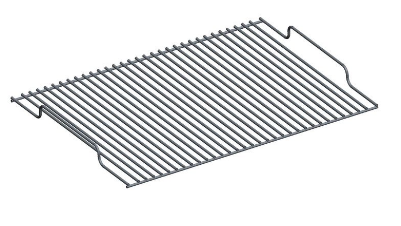 ДОПОЛНИТЕЛЬНЫЕ АКСЕСУАРЫНаклонная жарочная решетка со сбором жира: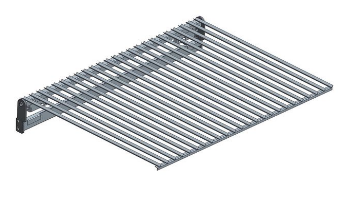 Решетка для шашлыков с возможностью регулировки упора  для шампуров разной длины: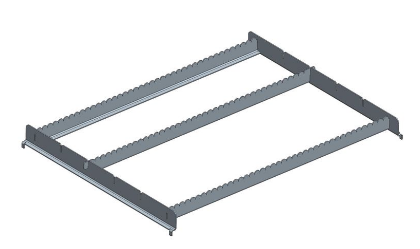 Подставка под казан на 20 – 25 л.: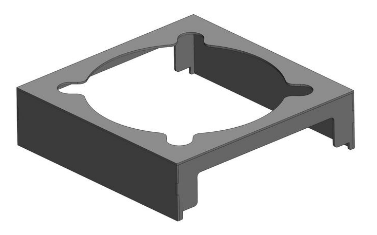 Вытяжной зонт1 секция2 секции3 секцииДлина       мм.71014152125Ширина   мм.768768768Высота     мм.950950950Масса       кг.90175262Масса в максимальной комплектации103200395Производительность вытяжки    м3/час180030004000Потребление угля   кг8 - 1016 - 2020 - 30Максимальная загрузка угля   кг51014Мангал  «VEGA»  односекционный с зонтом – дымосборникомМангал «VEGA»  односекционныйМангал  «VEGA»  двух секционныйМангал  «VEGA»  трех секционныйТип продуктаКоличествоПолусыройСредне прожаренныйХорошо прожаренныйАнтрекот3x750 гр.6 минут8 минут12 минутФиле6x175 гр.3 минуты4 минуты6 минутВырезка3x250 гр.3 минуты4 минуты6 минутСвиная отбивная15 минутСосиска10 минутБаранья отбивная3 минуты5 минутКуриная грудинка12 минутКуриные крылышки18 штук15 минутКуриные бедрышки15 штук15 минутКреветки6 минутКальмар4 минутыМеч-рыба6x175 гр.6 минутОбщий вид двух секционного мангала в производственном интерьере.Внутренний каркас с направляющими для золыВнутренний каркас с колосниковой решеткойЗащитный экран из стали 5 мм.Защитный экран в мангалеРычаги для изменения уровня колосниковой решетки, ящик для золы и отверстия для регулировки поддува.Верхний и нижний уровни колосниковой решетки.ПРОЦЕДУРА ТЕХОБСЛУЖИВАНИЯПЕРИОДИЧНОСТЬЧистка поддона для угляПосле каждого цикла приготовленияЧистка решеток для приготовленияПосле каждого цикла приготовленияЧистка зоны приготовленияПосле каждого цикла приготовленияОпорожнение поддонов для золыПосле каждого цикла приготовленияОбщая чистка мангалаМинимум раз в неделюЧистка вентиляционной камерыМинимум раз в неделю